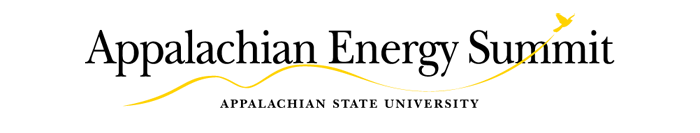 The annual gathering of the University of North Carolina Energy Leadership ChallengeWorking Group Session AgendaTransportation OpportunitiesMeeting Room: Three Top Mountain (Plemmons Student Union, 169)Tuesday, July 19, 2016 2:35 – 2:55 pm 	Introductions						AllEach participant to give brief overview of themselves and their transportation programOverview of session topic and agendaBreak into subgroups: Community Transportation (Plemmons Student Union 169) and Fleet Management (Room?)Community Transportation								3:00 – 3:05 pm	Overview of Agenda for Community Transit				Matt Abele3:05 – 3:25 pm	Discuss Metrics Collected					Facilitated DiscussionReview what schools turned inDiscuss goals for the proposed metricsStart initial discussion of whether these are the correct metrics3:25 – 3:45 pm	GoSmart and Community Transportation Surveys	Amanda Simmons, UNCServices provided by GoSmart/SharetheRideNCHow UNC-Chapel Hill does their community transportation survey3:45-3:55 pm		Discussion of metrics are currently tracked			Facilitated DiscussionDiscussion of which metrics are currently tracked3:55 – 4:10		Break4:10 – 4:40		Implementing a Bikeshare Program			Dianne Ward, Charlotte B-CycleOverview of Charlotte B-Cycle programDiscussion of what different campuses have tried/ are considering4:40 – 5:10		Finalize Metrics					Facilitated DiscussionDiscuss which metrics should be kept or droppedDiscuss what will be presented at the morning plenaryFleet Management	3:00 – 3:05 pm	Overview of Agenda for Community Transit				Heather Brutz3:05 – 3:25 pm	Discussion of Motor Fleet Alternative Fuel Options		Zach McLawhorn,NC Motor Fleet AdministrationOverview of alternative fuel options available through Motor Fleet3:25 – 3:35 pm	Overview of Metrics Collected					Heather BrutzCurrent baselineMissing data3:35-3:45 pm		Discussion of metrics are currently tracked			Facilitated DiscussionDiscussion of which of the metrics are already being collectedHow difficult is it to find the data?Is having this data available useful to you in other ways?3:45-3:55 pm		Finalize Metrics to be Collected				Facilitated DiscussionDiscuss which metrics should be collected3:55 – 4:10		Break4:10 – 4:40		Fleet Management in a Decentralized Structure 		Facilitated DiscussionHow do we coordinate fleet management to support sustainability in a decentralized structure?4:40 – 5:00		Discuss future goals						Facilitated DiscussionWhat do we want to focus on over next year?Who else within our universities (or the Summit) do we need to involve?5:00 – 5:10		Set Morning Plenary Topic					Facilitated DiscussionWhat do we want to present at the morning plenary session?The annual gathering of the University of North Carolina Energy Leadership ChallengeWorking Group Session AgendaTransportation OpportunitiesMeeting Room: Three Top Mountain (Plemmons Student Union, 169)Wednesday, July 20, 2016Start in Separate Groups: Community Transportation and Fleet ManagementCommunity Transportation1:10 – 1:40 pm	Coordinating with NCDOT				Kendra Bridges, NCDOT1:40 – 2:00 pm 	Biking and Walking Infrastructure on Campus	Facilitated DiscussionWhere are we? Where do we need to go?Fleet Management1:10 – 2:00 pm 	Driver Training for Efficiency and Safety		Heather BrutzOverview of efficient driving practicesHow to implement training programsHow to Use Telematics to Improve Safety and EfficiencyDiscussion of current practices at schools2:00 – 2:10 pm 	BreakReconvene in full group2:10 – 2:40 pm 	Next Steps						Facilitated DiscussionAssignments for after the SummitTopics for the mid-winter sessionFeedback on the Transportation Track